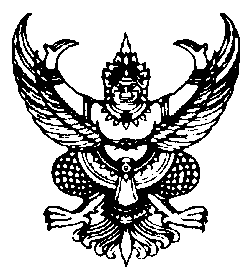 ที่  มท 0816.3/ว 	                 กระทรวงมหาดไทย	                 ถนนอัษฎางค์ กทม. 10๒00	     	                  มีนาคม  2566เรื่อง  การส่งเสริมความประพฤตินักเรียนและนักศึกษา ตามพระราชบัญญัติคุ้มครองเด็ก พ.ศ. 2546 เรียน  ผู้ว่าราชการจังหวัด ทุกจังหวัดอ้างถึง  ๑. พระราชบัญญัติคุ้มครองเด็ก พ.ศ. 2546         ๒. ระเบียบคณะกรรมการคุ้มครองเด็กแห่งชาติ ว่าด้วยหลักเกณฑ์การแต่งตั้งพนักงานเจ้าหน้าที่ 
              ส่งเสริมความประพฤตินักเรียนและนักศึกษา พ.ศ. 2548สิ่งที่ส่งมาด้วย  สำเนาหนังสือสำนักงานปลัดกระทรวงศึกษาธิการ ที่ ศธ 0204/384                   ลงวันที่ 8 กุมภาพันธ์ 2566                                                          จำนวน ๑ ฉบับ	ตามพระราชบัญญัติคุ้มครองเด็ก พ.ศ. 2546 หมวด 7 การส่งเสริมความประพฤตินักเรียนและนักศึกษา กำหนดให้โรงเรียนและสถานศึกษาต้องจัดให้มีระบบงานและกิจกรรมในการแนะแนวให้คำปรึกษาและฝึกอบรมแก่นักเรียน นักศึกษา และผู้ปกครอง เพื่อส่งเสริมความประพฤติที่เหมาะสม ความรับผิดชอบ
ต่อสังคม และความปลอดภัยแก่นักเรียนและนักศึกษา รวมทั้งกำหนดให้พนักงานเจ้าหน้าที่ที่ได้รับแต่งตั้ง
ตามกฎหมาย มีอำนาจดำเนินการเพื่อส่งเสริมความประพฤตินักเรียนและนักศึกษา ประกอบกับระเบียบคณะกรรมการคุ้มครองเด็กแห่งชาติ ว่าด้วยหลักเกณฑ์การแต่งตั้งพนักงานเจ้าหน้าที่ส่งเสริมความประพฤตินักเรียนและนักศึกษา พ.ศ. 2548 กำหนดให้พนักงานเจ้าหน้าที่ต้องได้รับการอบรมความรู้เกี่ยวกับ
การส่งเสริมความประพฤตินักเรียนและนักศึกษาตามหลักสูตรที่กระทรวงศึกษาธิการกำหนด นั้น			ในการนี้ กระทรวงศึกษาธิการในฐานะหน่วยงานหลักในการขับเคลื่อนการดำเนินงาน
ด้านการส่งเสริมความประพฤตินักเรียนและนักศึกษา ได้มีคำสั่งกระทรวงศึกษาธิการ ที่ สป. 26/2566 
เรื่อง แต่งตั้งคณะกรรมการส่งเสริมความประพฤตินักเรียนและนักศึกษา ลงวันที่ 16 มกราคม 2566 โดยมีผู้แทนกระทรวงมหาดไทยร่วมเป็นองค์ประกอบในคณะกรรมการดังกล่าว ทั้งนี้ ในคราวประชุมคณะกรรมการส่งเสริมความประพฤตินักเรียนและนักศึกษา เมื่อวันที่ 26 มกราคม 2566 สำนักงานปลัดกระทรวงศึกษาธิการ
ได้แจ้งให้หน่วยงานที่เกี่ยวข้องในการดำเนินงานด้านการส่งเสริมความประพฤตินักเรียนและนักศึกษา สามารถใช้กฎ ระเบียบ หลักเกณฑ์ และแนวปฏิบัติที่เกี่ยวกับการส่งเสริมความประพฤตินักเรียนและนักศึกษาของกระทรวง
ศึกษาธิการในฐานะหน่วยงานหลักได้โดยอนุโลม เพื่อเป็นแนวทางให้เกิดมาตรฐานในการปฏิบัติงานด้านการส่งเสริมความประพฤตินักเรียนและนักศึกษาเป็นไปในทิศทางเดียวกัน กระทรวงมหาดไทยพิจารณาแล้ว เพื่อเป็นการบูรณาการขับเคลื่อนการทำงานร่วมกับหน่วยงานที่เกี่ยวข้องให้เห็นผลอย่างเป็นรูปธรรม นักเรียนและนักศึกษา
ของสถานศึกษาสังกัดองค์กรปกครองส่วนท้องถิ่น ได้รับความคุ้มครองตามกฎหมายและมีพฤติกรรมที่เหมาะสม 
/จึงขอ ...	                                                  - ๒ -จึงขอความร่วมมือจังหวัดแจ้งคำสั่งดังกล่าวให้ผู้ที่เกี่ยวข้องทราบ เพื่อดำเนินการตามอำนาจหน้าที่ 
รวมทั้งให้ความร่วมมือดำเนินงานร่วมกับหน่วยงานที่เกี่ยวข้องในพื้นที่ ทั้งนี้ สามารถดาวน์โหลดเอกสาร
สิ่งที่ส่งมาด้วยได้ตาม QR Code ท้ายหนังสือนี้		จึงเรียนมาเพื่อพิจารณา 		  ขอแสดงความนับถือ                 (นายสุทธิพงษ์  จุลเจริญ)	                                        ปลัดกระทรวงมหาดไทยกรมส่งเสริมการปกครองท้องถิ่นกองส่งเสริมและพัฒนาการจัดการศึกษาท้องถิ่นโทร. ๐-๒๒๔๑-๙๐00 ต่อ 5313โทรสาร ๐-๒๒๔๑-๙๐๒๑-๓ ต่อ 108ไปรษณีย์อิเล็กทรอนิกส์ : saraban@dla.go.th ผู้ประสานงาน : สิรินภา สารภาพ โทร. 099-0508337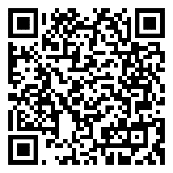 พระราชบัญญัติคุ้มครองเด็ก พ.ศ. 2546มาตรา 17 คณะกรรมการคุ้มครองเด็กจังหวัด ประกอบด้วย ผู้ว่าราชการจังหวัด เป็นประธานนายกองค์การบริหารส่วนจังหวัด เป็นกรรมการมาตรา 20 อำนาจหน้าที่ ...หมวด 2 การปฏิบัติต่อเด็กมาตรา 24 ปลัดกระทรวง ผู้ว่าราชการจังหวัด ผู้อำนวยการเขต นายอำเภอ ปลัดอำเภอผู้เป็นหัวหน้าประจำกิ่งอำเภอ หรือผู้บริหารองค์กรปกครองส่วนท้องถิ่น มีหน้าที่คุ้มครองสวัสดิภาพเด็กที่อยู่ในเขตพื้นที่ที่รับผิดชอบ ไม่ว่าเด็กจะมีผู้ปกครองหรือไม่ก็ตาม รวมทั้งมีอำนาจและหน้าที่ดูแลและตรวจสอบสถานรับเลี้ยงเด็ก สถานแรกรับ สถานสงเคาะห์ สถานคุ้มครองสวัสดิภาพ สถานพัฒนาและฟื้นฟูและสถานพินิจที่ตั้งอยู่ในเขตอำนาจ แล้วรายงานผลการตรวจสอบต่อคณะกรรมการ คณะกรรมการคุ้มครองเด็กกรุงเทพมหานคร หรือคณะกรรมการคุ้มครองเด็กจังหวัด แล้วแต่กรณี เพื่อทราบและให้มีอำนาจและหน้าที่เช่นเดียวกับพนักงานเจ้าหน้าที่ตามพระราชบัญญัตินี้ ระเบียบคณะกรรมการคุ้มครองเด็กแห่งชาติ ว่าด้วยหลักเกณฑ์การแต่งตั้งพนักงานเจ้าหน้าที่ส่งเสริมความประพฤตินักเรียนและนักศึกษา พ.ศ. 2548หมวด 7 การส่งเสริมความประพฤตินักเรียนและนักศึกษา ตาม พรบ คุ้มครองเด็ก พ.ศ. 2546 (เป็นการดำเนินงานของ ศธ ที่สอดคล้องกับหมวด 7 ส่วนหมวดอื่นไม่ได้พูดถึง ดังนั้น จึงต้องพูดถึงเรื่อง การส่งเสริมความประพฤตินักเรียนและนักศึกษา เพียงเรื่องเดียว)กระทรวงศึกษาธิการ ได้มีประกาศกระทรวงศึกษาธิการ เรื่อง ...